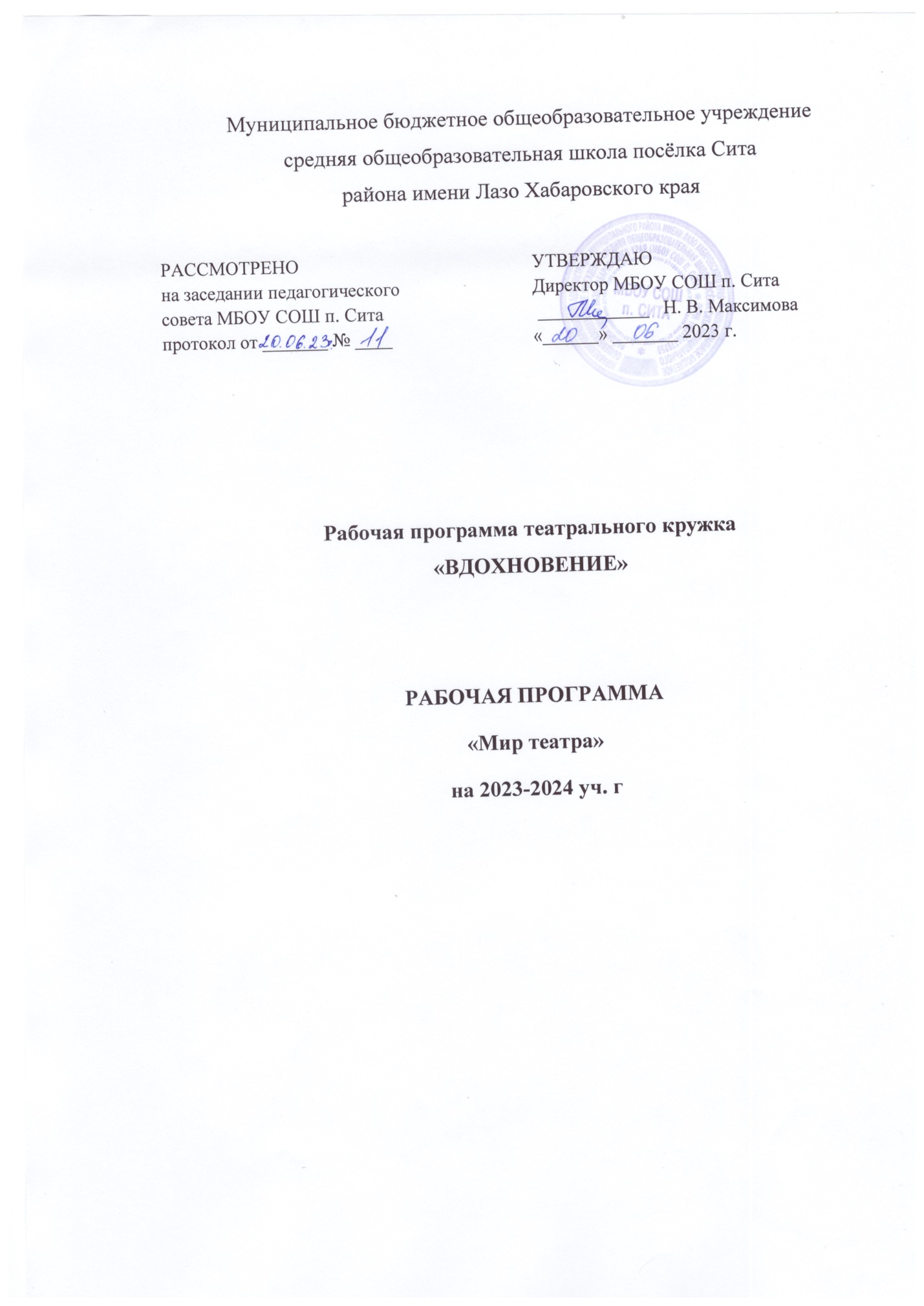  Содержание учебного предмета, курса.РАЗДЕЛ 1. Основы театральной культуры. Театр как вид искусстваРоль театрального искусства в формировании личности. Театр - искусство коллективное, спектакль - результат творческого труда артистов театра.История возникновения театра. Виды театрального искусства. Культура поведения в театре. «Зритель» и «фанат». Структура театра, основные профессии: актер, режиссер, сценарист, художник, гример. Театральное здание. Зрительный зал. Сцена. Мир кулис. Сценарий и правила работы с ним. Выразительное чтение разных текстов.РАЗДЕЛ 2. РитмопластикаРитмопластика массовых сцен и образов. Совершенствование осанки и походки. Владение своим телом, свобода и выразительность движений.Раздел 3. Театральная играТеатральные игры, импровизация. Действия с воображаемым предметом. Пластические, ритмические, музыкальные игры.Этюд. Сценический этюд. Беспредметный этюд на контрасты (2 человека, сцена разделена перегородкой). Артикуляция. Работа над дикцией.РАЗДЕЛ 4. Этика и этикет«Этика», «этикет», «этикетка» Такт. Золотое правило нравственности. Культурный человек… Какой он?РАЗДЕЛ 5. Культура и техника речиУчимся говорить красиво. Развитие дыхания и свободы речевого аппарата.Правильная артикуляция, чёткая дикцией, разнообразная интонация. Дыхательные и артикуляционные упражнения. Выразительное чтение поэзии и прозы. Работа над выразительностью речи.              Планируемые результаты освоения учебного предметаЛичностные результаты:осознание значимости занятий театральным искусством для личного развития.формирование целостного мировоззрения, учитывающего культурное, языковое, духовное многообразие современного мира;этические чувства, эстетические потребности, ценности и чувства на основе опыта слушания и заучивания произведений художественной литературы;формирование осознанного, уважительного и доброжелательного отношения к другому человеку, его мнению, мировоззрению, культуре; готовности и способности вести диалог с другими людьми и достигать в нем взаимопонимания;формирование нравственных чувств и нравственного поведения, осознанного и ответственного отношения к собственным поступкам;формирование коммуникативной компетентности в общении и сотрудничестве со сверстниками и взрослыми в процессе творческой деятельности.Метапредметными результатами изучения курса является формирование следующих универсальных учебных действий (УУД).Регулятивные УУД:• понимать и принимать учебную задачу, сформулированную учителем;• умение организовывать самостоятельную творческую деятельность, выбирать средства для реализации художественного замысла;• анализировать причины успеха/неуспеха, осваивать с помощью учителя позитивные установки типа: «У меня всё получится», «Я ещё многое смогу».• планировать свои действия на отдельных этапах работы над выступлением, пьесой;• осуществлять контроль, коррекцию и оценку результатов своей деятельности• осваивать начальные формы познавательной и личностной рефлексии; позитивной самооценки своих актёрских способностей.Познавательные УУД:Обучающийся научится:۰ пользоваться приёмами анализа и синтеза при чтении и просмотре видеозаписей, проводить сравнение и анализ поведения героя.۰ понимать и применять полученную информацию при выполнении заданий;۰ проявлять индивидуальные творческие способности при сочинении этюдов, подборе простейших рифм, чтении по ролям, в инсценизации.Коммуникативные УУД:Обучающийся научится:۰ включаться в диалог, в коллективное обсуждение, проявлять инициативу и активность;۰работать в группе, учитывать мнения партнёров, отличные от собственных;۰ обращаться за помощью; формулировать свои затруднения; понимать свой успех и неуспех;۰предлагать помощь и сотрудничество другим;۰ слушать собеседника и слышать его;۰ договариваться о распределении функций и ролей в совместной деятельности, приходить к общему решению;۰ формулировать собственное мнение и позицию;۰уметь слушать и слышать товарищей; понимать их позицию;۰осуществлять взаимный контроль, адекватно оценивать собственное поведение и поведение окружающих.Предметные результаты:обучающиеся научатся:۰ выполнять упражнения актёрского тренинга;۰строить этюд в паре с любым партнёром;۰ развивать речевое дыхание и правильную артикуляцию;۰учатся говорить четко, красиво;۰ видам театрального искусства, основам актёрского мастерства;۰ сочинять этюды на заданную тему;۰изучать особенности декламации стихотворного текста и прозы;۰ умению выражать разнообразные эмоциональные состояния (грусть, радость, злоба, удивление, восхищение, счастье).Учебно-тематический планКоличество часов: 34 часа, в неделю: 1 часКалендарно-тематическое планирование                     Программное и учебно-методическое обеспечениеЛитература для учителя:Баряева Л.Б. и др. Театрализованные игры-занятия с детьми.. – С-П., 2001.Белюшкина И.Б. и др. Театр, где играют дети. – М., 2001.Буров А.Г. Режиссура и педагогика. М. 1987. (Б-чка "В помощь худож. самодеятельности". N 23).Винокурова Н.К. Развитие творческих способностей учащихся. – М., 1999.Гапелин Е.Р. Школьный театр. СПб. 1999Литература для обучающихся:Габбе Т.А. Быль - небыль. Русские народные сказки, легенды, притчи.- Новосибирское книжное издательство, 1992Детская энциклопедия, т.12 «Искусство».- М.: «Просвещение», 1968.Интернет – ресурсыИмена.org- популярно об именах и фамилиях http://www.imena.orgWorld Art - мировое искусство http://www.world-art.ruМатериально-техническое обеспечение:Компьютер с выходом в ИнтернетАудио- и видеозаписи, презентацииМатериал для изготовления реквизита и элементов костюмов;Реквизит для этюдов и инсценировок.№ п/пРазделыКоличество часовКоличество часовКоличество часов№ п/пРазделыВсегоТеорияПрактикаОрганизационное занятие. Основы театральной культуры. Театр как вид искусства16511Ритмопластика312Театральная игра716Этика и этикет211Культура и техника615Итого:34925№ п/пТема занятияКоличество часовТеоретические навыкиТеоретические навыкиПрактическиенавыкиДатаДата№ п/пТема занятияКоличество часовТеоретические навыкиТеоретические навыкиПрактическиенавыкиПланФактОСНОВЫ ТЕАТРАЛЬНОЙ КУЛЬТУРЫ. ТЕАТР КАК ВИД ИСКУССТВАОСНОВЫ ТЕАТРАЛЬНОЙ КУЛЬТУРЫ. ТЕАТР КАК ВИД ИСКУССТВАОСНОВЫ ТЕАТРАЛЬНОЙ КУЛЬТУРЫ. ТЕАТР КАК ВИД ИСКУССТВАОСНОВЫ ТЕАТРАЛЬНОЙ КУЛЬТУРЫ. ТЕАТР КАК ВИД ИСКУССТВАОСНОВЫ ТЕАТРАЛЬНОЙ КУЛЬТУРЫ. ТЕАТР КАК ВИД ИСКУССТВАОСНОВЫ ТЕАТРАЛЬНОЙ КУЛЬТУРЫ. ТЕАТР КАК ВИД ИСКУССТВАОСНОВЫ ТЕАТРАЛЬНОЙ КУЛЬТУРЫ. ТЕАТР КАК ВИД ИСКУССТВА1Вводное занятие «Что такое театр?». Особенности театра.1Словарь: театр, актер, аншлаг, бутафория, декорации.Словарь: театр, актер, аншлаг, бутафория, декорации.Игра «Назови свое имя ласково».2Виды театрального искусства. Знакомство со структурой театра, его основными профессиями: актер, режиссер, сценарист, художник, гример.1Драма, комедия, трагедия, интермедияДрама, комедия, трагедия, интермедия3Подготовка ко Дню учителя. Обсуждение декораций, костюмов, музыкального сопровождения. Распределение ролей.1Словарь: балет драматический;Театр зверей, кукольный.Словарь: балет драматический;Театр зверей, кукольный.Представьте разные театры. Подготовка костюмов, декораций.4Подготовка декораций и костюмов. Репетиция. Работа над темпом, громкостью речи.1Декорации.Декорации.Выразительное чтение стихов.5Генеральная репетиция к празднику День учителя.16Анализ выступления на празднике День учителя (недостатки, интересно ли было работать над спектаклем, что будем делать дальше).1Учимся высказывать отношение к работе, аргументируя7Что такое сценарий? Обсуждение сценария сказки «Рукавичка» на новый лад.18Выразительное чтение сказки по ролям.1Учимся выразительному чтению9Культура поведения в театре. Понятия «зритель» и «фанат». Обсуждение сценария.110Театральное здание. Зрительный зал. Сцена. Мир кулис.1Кулисы, рампа, подмостки.Кулисы, рампа, подмостки.11Знакомство с Новогодними сказками. Чтение сказок по ролям.1Работа над артикуляцией звуков.12Сценарий и правила работы с ним.1Сценарий, сценаристСценарий, сценарист13Выбор сценария для постановки на Новый год. Распределение ролей с учетом пожеланий артистов.114Подбор музыкального сопровождения. Репетиция. Изготовление декораций.1ДекорацииДекорации15Изготовление декораций, костюмов. Репетиция.1Изготовление декораций и костюмов16Генеральная репетиция Новогоднего сценария.117Обсуждение спектакля (успех или неуспех? ошибки, недостатки).1РИТМОПЛАСТИКАРИТМОПЛАСТИКАРИТМОПЛАСТИКАРИТМОПЛАСТИКАРИТМОПЛАСТИКАРИТМОПЛАСТИКАРИТМОПЛАСТИКАРИТМОПЛАСТИКА18Ритмопластика массовых сцен и образов. Совершенствование осанки и походки. Учимся создавать образы животных.1Осанка, и походка.Осанка, и походка.19Творческие задания «Изобрази», «Войди в образ». «Профессионалы», «Что бы это значило», «Перехват». Упражнения «Исходное положение», « Зернышко»1Учить показывать животных с помощью мимики.20Музыкальные пластические игры и упражнения. Работа в парах, группах, чтение диалогов, монологов.1Работа над дикцией и пластикой.ТЕАТРАЛЬНАЯ ИГРАТЕАТРАЛЬНАЯ ИГРАТЕАТРАЛЬНАЯ ИГРАТЕАТРАЛЬНАЯ ИГРАТЕАТРАЛЬНАЯ ИГРАТЕАТРАЛЬНАЯ ИГРАТЕАТРАЛЬНАЯ ИГРАТЕАТРАЛЬНАЯ ИГРА21Этюд как основное средство воспитания актера. Этюд – «средство вспомнить жизнь» (К.С. Станиславский).11Этюд, диалог, монолог.22Шутливые словесные загадки. Найди ошибку и назови слово правильно.1123Подготовка ко Дню 8 Марта. Выбор сценок и распределение ролей. Подбор музыкального сопровождения.11Работа над движениями на сцене.24Генеральная репетиция. Подготовка костюмов и декораций.1125Обсуждение праздничного выступления.11Учить высказывать свое мнение, аргументируя.26Сценический этюд: «Диалог – звукоподражание и «разговор» животных. (Курица – петух, свинья-корова, лев-баран, собака – кошка, две обезьяны, большая собака – маленькая собака)11Д/и «Угадай животное».Показ «разговора» животных.ЭТИКА И ЭТИКЕТЭТИКА И ЭТИКЕТЭТИКА И ЭТИКЕТЭТИКА И ЭТИКЕТЭТИКА И ЭТИКЕТЭТИКА И ЭТИКЕТЭТИКА И ЭТИКЕТЭТИКА И ЭТИКЕТ27«Этика», «этикет», «этикетка», научиться их различать. Золотое правило нравственности «Поступай с другими так, как ты хотел бы, чтобы поступали с тобой».11Познакомить с понятиями «этика», «этикет».Ирга: « Я начну, а вы кончайте...»28Понятие такта. Золотое правило нравственности «Поступай с другими так, как ты хотел бы, чтобы поступали с тобой».11КУЛЬТУРА И ТЕХНИКА РЕЧИ.КУЛЬТУРА И ТЕХНИКА РЕЧИ.КУЛЬТУРА И ТЕХНИКА РЕЧИ.КУЛЬТУРА И ТЕХНИКА РЕЧИ.КУЛЬТУРА И ТЕХНИКА РЕЧИ.КУЛЬТУРА И ТЕХНИКА РЕЧИ.КУЛЬТУРА И ТЕХНИКА РЕЧИ.КУЛЬТУРА И ТЕХНИКА РЕЧИ.29Что такое культура и техника речи. Выразительное чтение поэзии и прозы.1130Учусь говорить красиво. Что значит красиво говорить? «Сквернословие… это всегда плохо или иногда хорошо?».11Познакомить с понятиями «сквернословие».Учить высказывать свое мнение, аргументировать31Культура и техника речи. В мире пословиц, поговорок, скороговорок.11Произнесение скороговорок по очереди с разным темпом и силой звука, с разными интонациями.32Выразительное чтение поэзии и прозы.11Работа над дикцией.33Посиделки за круглым столом: «Наши успехи и недостатки». Итоги работы за год. Показ заранее подготовленных самостоятельно сценок из школьной жизни.1134Резервный урок11